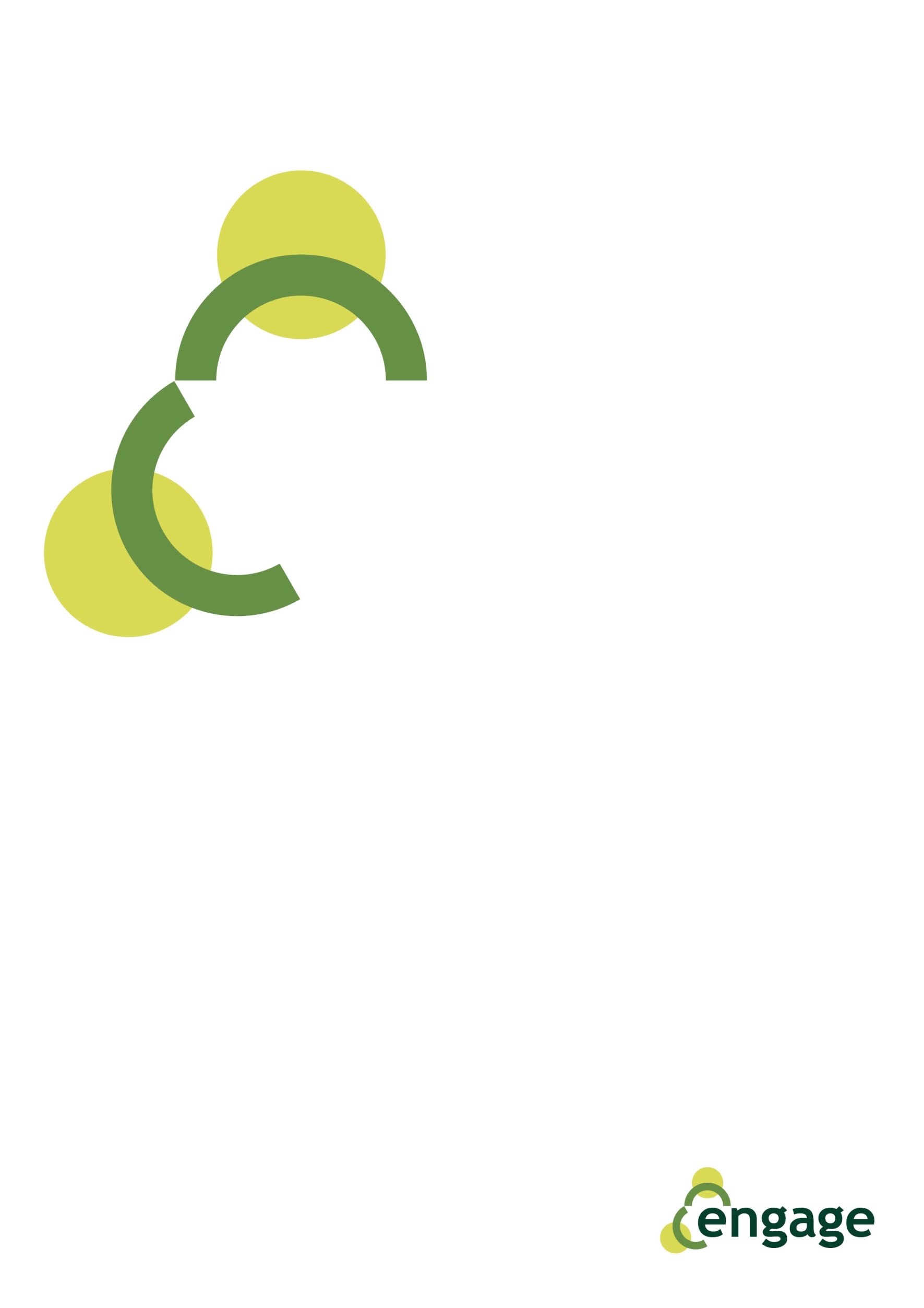 FinalitàLo scopo di questa risorsa è quello di prevedere l’Azione sociale come alternativa efficace per migranti e rifugiati di impegnarsi in processi decisionali e in strutture nel loro paese ospitante quando i principali sistemi di partecipazione politica non sono disponibili per loro. ObiettivoL'obiettivo è far conoscere modalità democratiche di azione sociale, attraverso l’analisi degli strumenti di comunicazione attualmente disponibili, dai siti dedicati, ai social network.RisorseLa presentazione animata in PowerPoint su Advocacy e Azione socialeoppureLa dispensa illustrata di Advocacy e Azione sociale per le corsisteIl manuale del tutorUn computer con video proiettore, o altro dispositivo mobile, per la visione dei video propostiDurataPuò variare dai 60 ai 75 minuti a seconda delle dimensioni del gruppo e della risposta delle partecipanti all’attività di brainstorming proposta.MetodologiaMostra la presentazione animata in PowerPoint o distribuisci la dispensa di lavoro illustrata.Per agevolare la discussione, si può chiedere se tra le partecipanti qualcuna ha avuto esperienze di campagne mediatiche per la promozione di iniziative popolari e di comunità. Volendo realizzare questo esercizio in sottogruppi, ad ognuno si può assegnare la visione di uno o più video, prima di avviare il brainstorming, con il seguente titolo: “Pianifica la tua campagna”.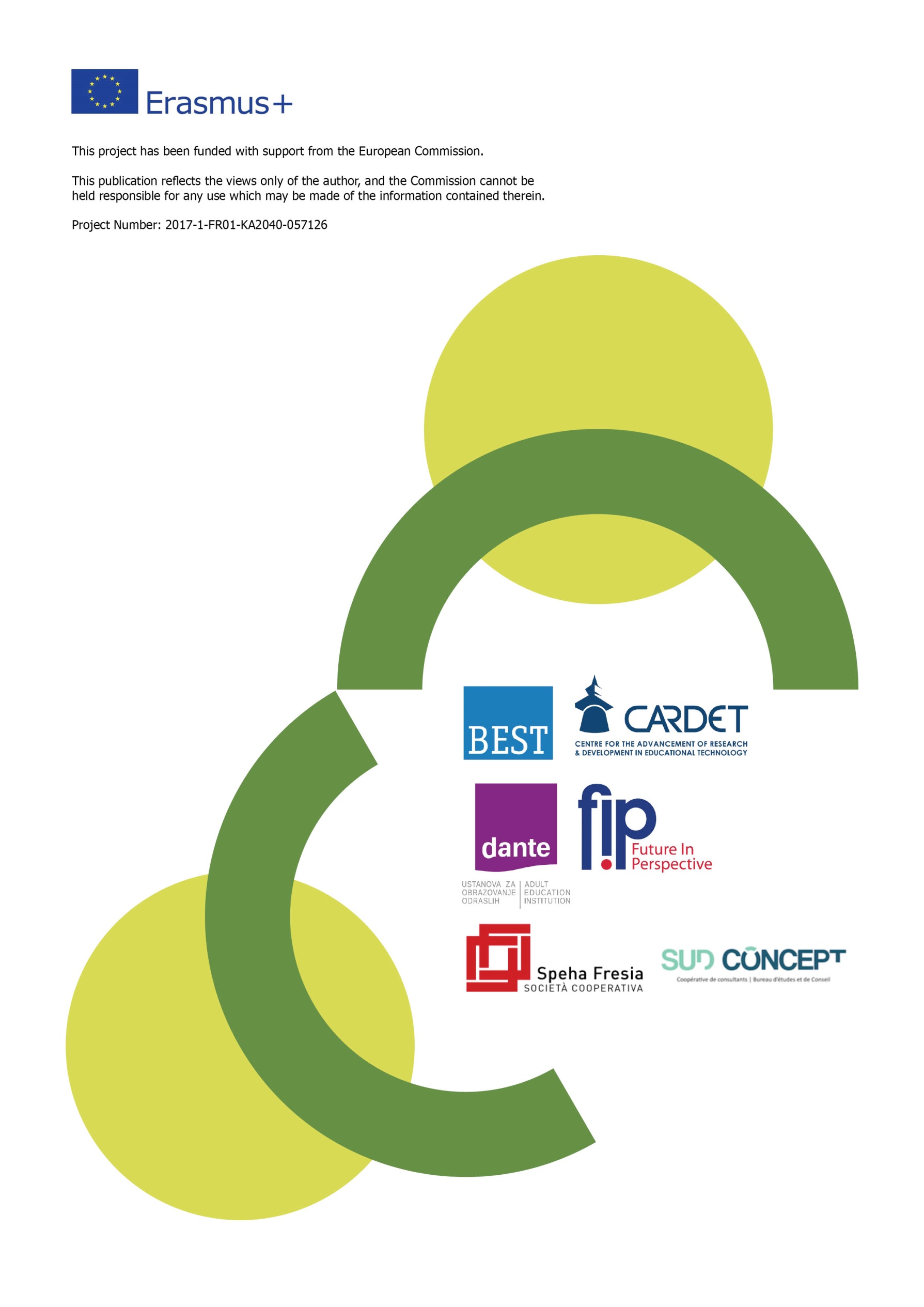 